DSWD DROMIC Terminal Reporton the Earthquake Incident in Castillejos, Zambales21 May 2019, 4PMThis is the final report on the magnitude 6.1 earthquake incident that shook Castillejos, Zambales on April 22, 2019 at exactly 5:11 PM.  The epicenter of the earthquake was located 15.02°N, 120.34°E - 018 km N 58° E of Castillejos (Zambales) with a depth focus of 10 km and with a Tectonic origin.SUMMARYStatus of Affected Families / PersonsA total of 5,122 families or 25,860 persons were affected in 114 barangays in Region III (see Table 1).	Table 1. Number of Affected Families / PersonsSource: DSWD-FO IIIStatus of Displaced Families / PersonsThere are 692 families or 2,962 persons who are currently staying inside 3 evacuation centers (see Table 2). The current situation in the affected areas is now stabilized and manageable by the LGUs.Table 2. Number of Displaced Families / Persons Inside Evacuation CentersSource: DSWD-FO IIIThere are 951 families or 4,756 persons who are currently staying with their relatives and/or friends (see Table 3).Table 3. Number of Displaced Families Outside Evacuation CentersSource: DSWD-FO IIIDamaged HousesThere were 3,235 damaged houses; of which 1,005 houses were totally damaged and 2,230 houses were partially damaged (see Table 4).Table 4. Number of Damaged HousesSource: DSWD-FO IIIAssistance ProvidedA total of ₱2,806,497.50 worth of assistance was provided to the affected families; of which, ₱2,451,423.50 from DSWD, ₱242,574.00 from LGUs, and ₱112,500.00 from NGOs respectively (see Table 5).Table 5. Cost of Assistance Provided to Affected Families / PersonsSource: DSWD-FO IIISituational ReportsDSWD-FO NCRDSWD-FO IDSWD-FO IIIDSWD-FO CALABARZON*****The Disaster Response Operations Monitoring and Information Center (DROMIC) of the DSWD-DRMB continues to closely coordinate with DSWD Field Offices for any request of Technical Assistance and Resource Augmentation (TARA).RODEL V. CABADDUReleasing OfficerEARTHQUAKE INCIDENT MAP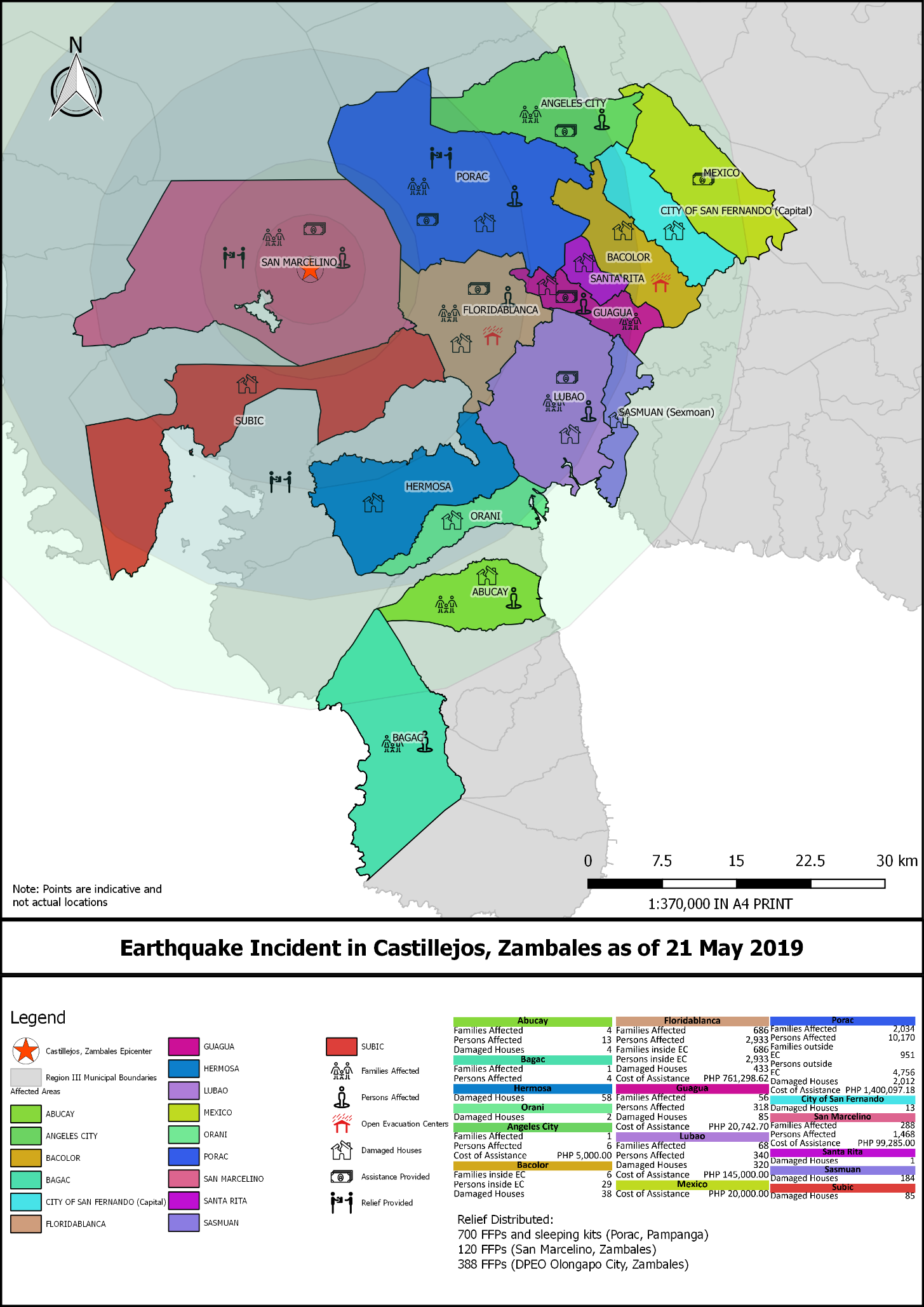 PHOTO DOCUMENTATIONDSWD-FO III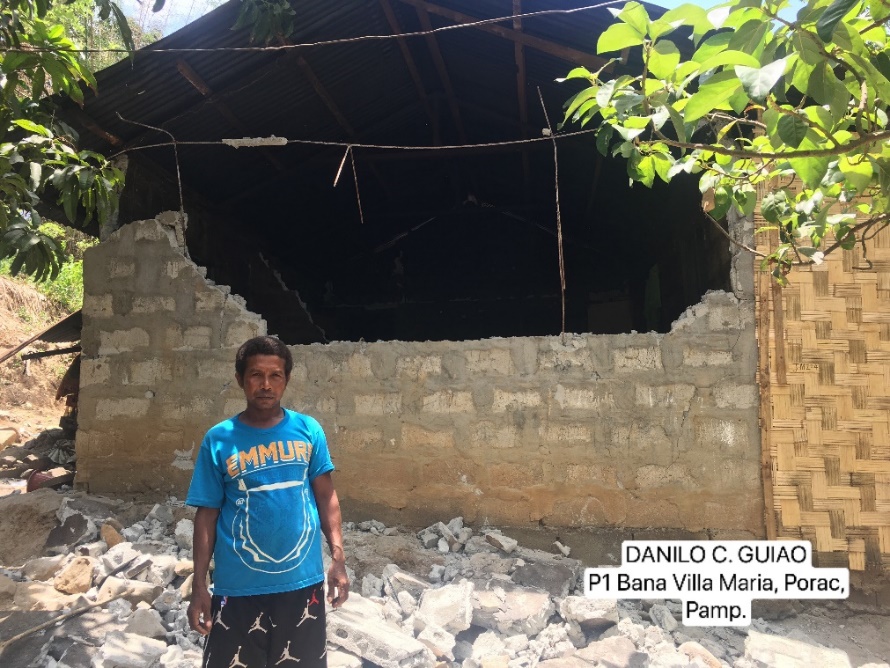 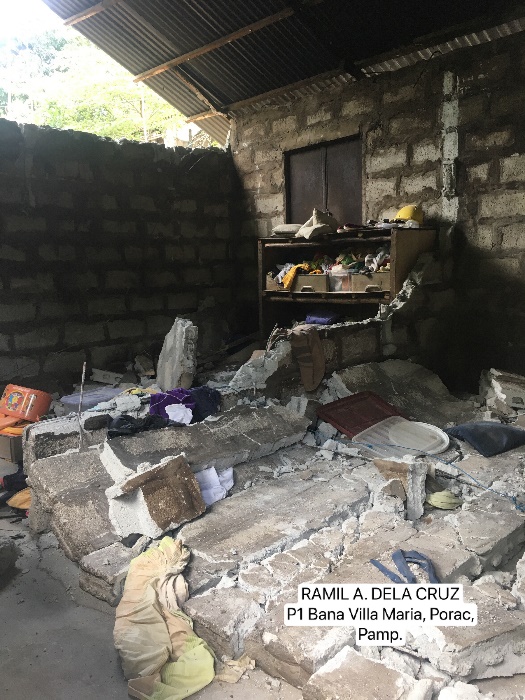 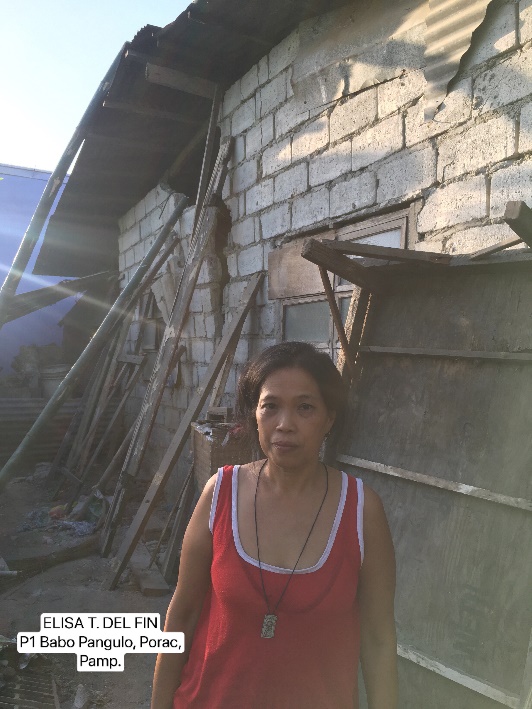 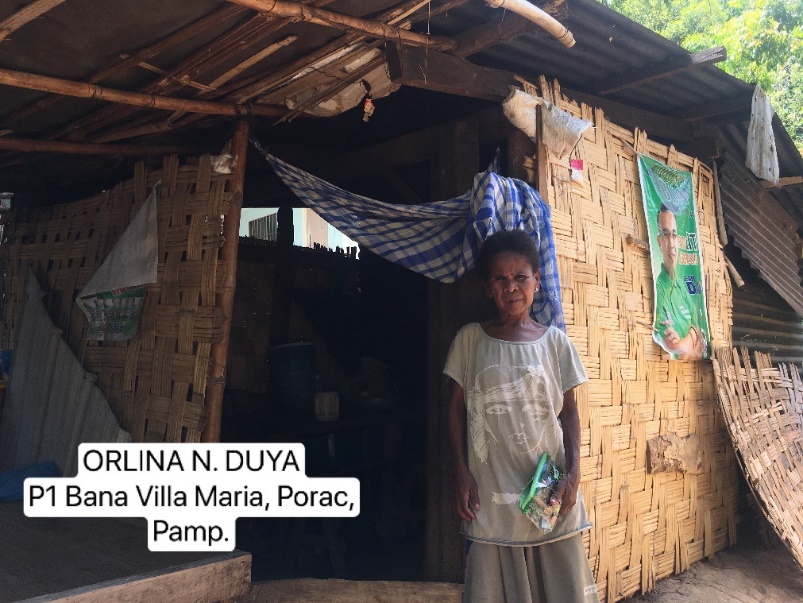 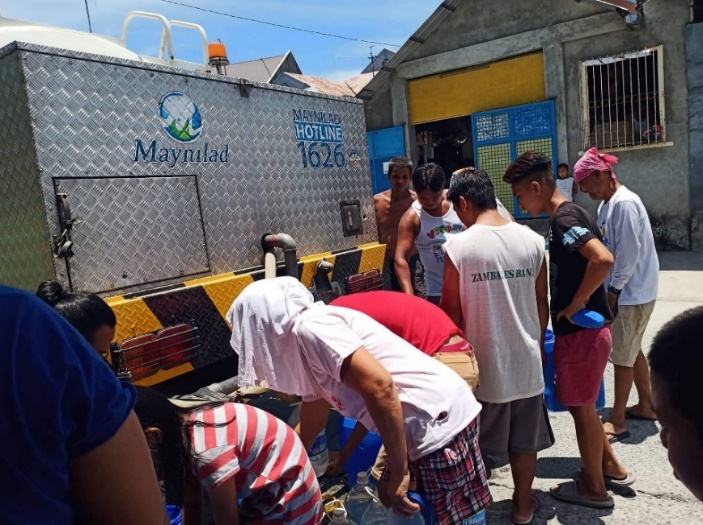 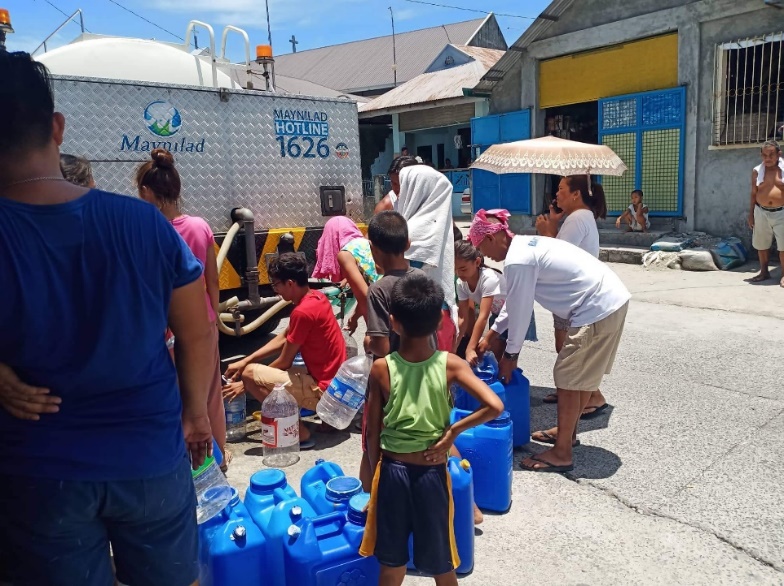 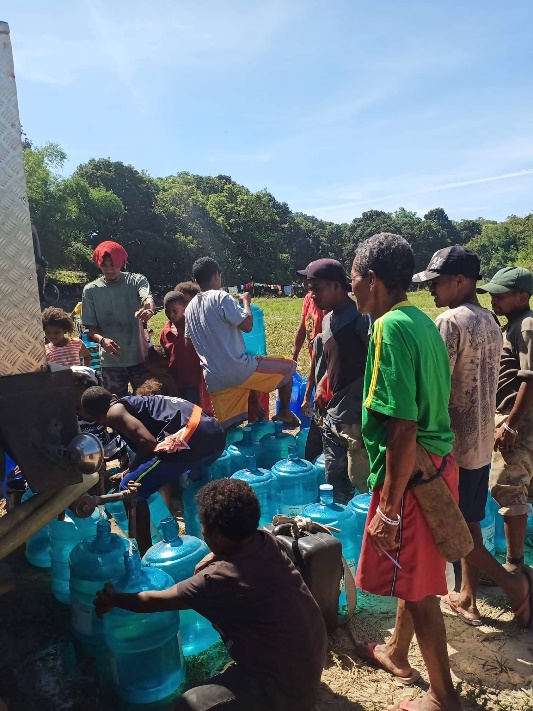 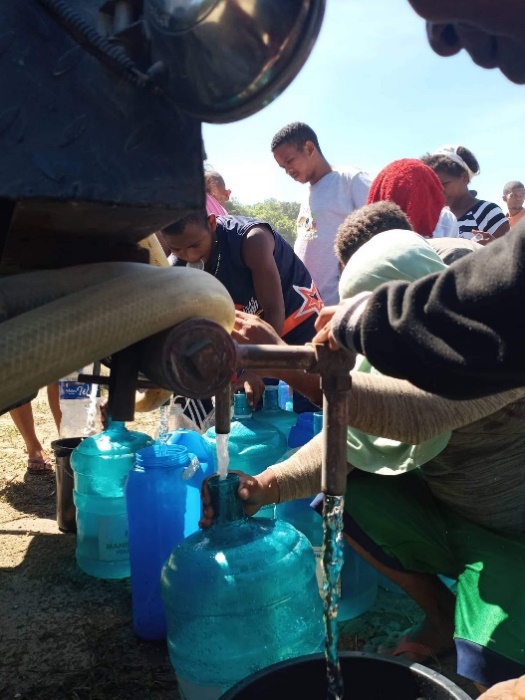 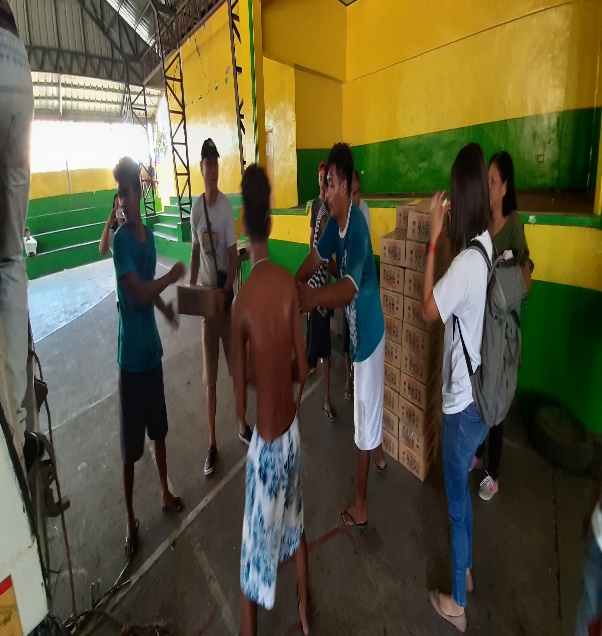 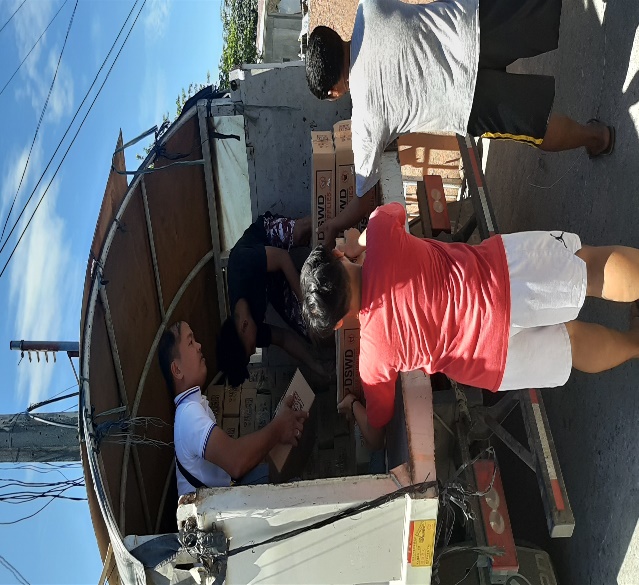 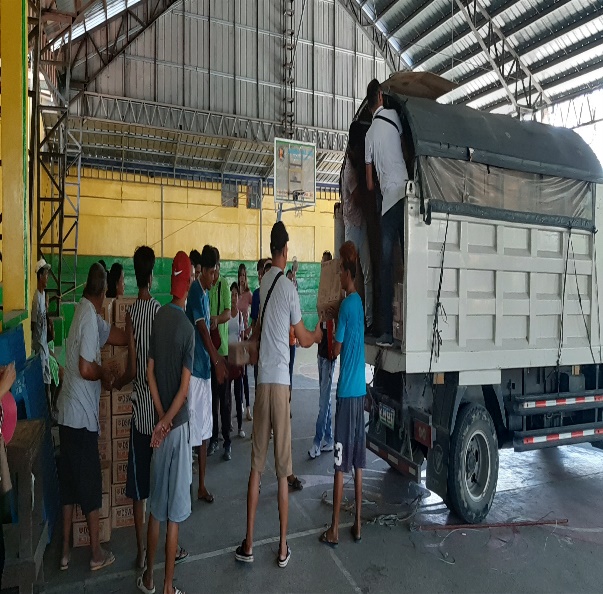 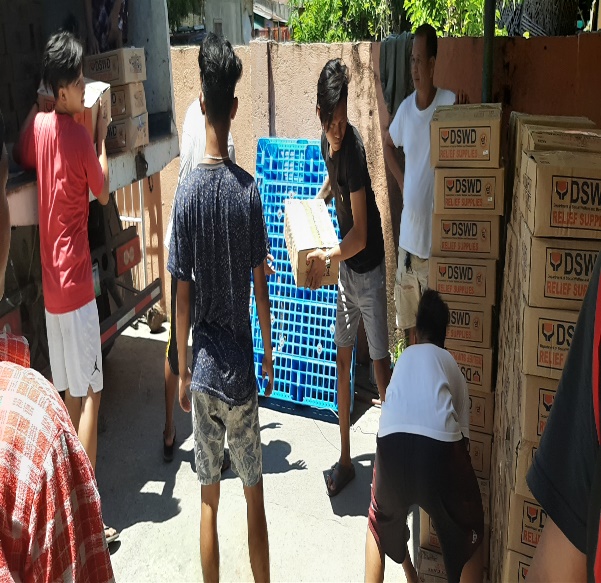 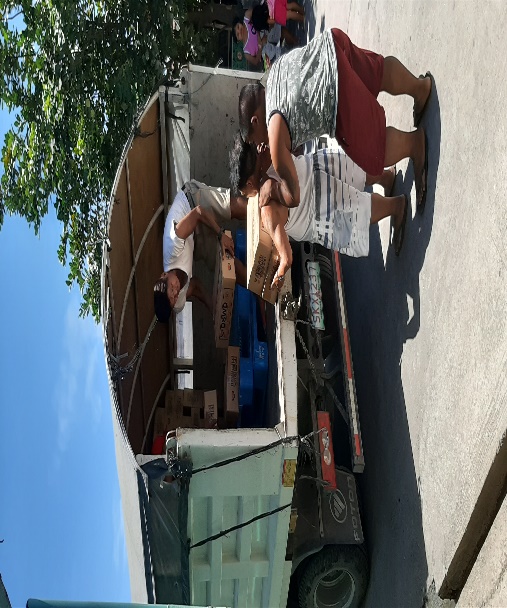 REGION / PROVINCE / MUNICIPALITY REGION / PROVINCE / MUNICIPALITY  NUMBER OF AFFECTED  NUMBER OF AFFECTED  NUMBER OF AFFECTED REGION / PROVINCE / MUNICIPALITY REGION / PROVINCE / MUNICIPALITY  Barangays  Families  Persons GRAND TOTALGRAND TOTAL 114  5,122  25,860 REGION IIIREGION III 114  5,122  25,860 BataanBataan 4  114  562 Abucay 1  4  13 Bagac 1  1  4 Hermosa 1  107  535 Orani 1  2  10 PampangaPampanga 106  4,616  23,310 Angeles City 1  1  6 Bacolor 3  39  149 Floridablanca 32  1,867  9,335 Guagua 4  85  332 Lubao 22  320  1,600 Mexico 1  1  6 Porac 24  2,034  10,170 City of San Fernando (capital) 6  18  86 Santa Rita 1  1  4 Sasmuan (Sexmoan) 12  250  1,622 ZambalesZambales 4  392  1,988 San Marcelino 3  288  1,468 Subic 1  104  520 REGION / PROVINCE / MUNICIPALITY REGION / PROVINCE / MUNICIPALITY  NUMBER OF EVACUATION CENTERS (ECs)  NUMBER OF EVACUATION CENTERS (ECs)  INSIDE ECs  INSIDE ECs  INSIDE ECs  INSIDE ECs REGION / PROVINCE / MUNICIPALITY REGION / PROVINCE / MUNICIPALITY  NUMBER OF EVACUATION CENTERS (ECs)  NUMBER OF EVACUATION CENTERS (ECs)  Families  Families  Persons  Persons REGION / PROVINCE / MUNICIPALITY REGION / PROVINCE / MUNICIPALITY  CUM  NOW  CUM  NOW  CUM  NOW GRAND TOTALGRAND TOTAL 8  3  1,048  692  4,800  2,962 REGION IIIREGION III 8  3  1,048  692  4,800  2,962 PampangaPampanga 5  3  760  692  3,332  2,962 Bacolor 2  1  18  6  81  29 Floridablanca 2  2  686  686  2,933  2,933 Guagua 1  -  56  -  318  - ZambalesZambales 3  -  288  -  1,468  - San Marcelino 3  -  288  -  1,468  - REGION / PROVINCE / MUNICIPALITY REGION / PROVINCE / MUNICIPALITY  OUTSIDE ECs  OUTSIDE ECs  OUTSIDE ECs  OUTSIDE ECs REGION / PROVINCE / MUNICIPALITY REGION / PROVINCE / MUNICIPALITY  Families  Families  Persons  Persons REGION / PROVINCE / MUNICIPALITY REGION / PROVINCE / MUNICIPALITY  CUM  NOW  CUM  NOW GRAND TOTALGRAND TOTAL 951  951  4,756  4,756 REGION IIIREGION III 951  951  4,756  4,756 PampangaPampanga 951  951  4,756  4,756 Porac951 951 4,756 4,756 REGION / PROVINCE / MUNICIPALITY REGION / PROVINCE / MUNICIPALITY NO. OF DAMAGED HOUSES NO. OF DAMAGED HOUSES NO. OF DAMAGED HOUSES REGION / PROVINCE / MUNICIPALITY REGION / PROVINCE / MUNICIPALITY  Total  Totally  Partially GRAND TOTALGRAND TOTAL 3,235  1,005  2,230 REGION IIIREGION III 3,235  1,005  2,230 BataanBataan64 1 63 Abucay4 -  4 Hermosa58  1  57 Orani2 -  2 PampangaPampanga 3,086  1,002  2,084 Bacolor38  15  23 Floridablanca433  189  244 Guagua85  17  68 Lubao320  11  309 Porac 2,012  753 1,259 City of San Fernando (capital)13  6  7 Santa Rita1  1 - Sasmuan (Sexmoan)184  10  174 ZambalesZambales85 2 83 Subic85  2  83 REGION / PROVINCE / MUNICIPALITY REGION / PROVINCE / MUNICIPALITY  TOTAL COST OF ASSISTANCE  TOTAL COST OF ASSISTANCE  TOTAL COST OF ASSISTANCE  TOTAL COST OF ASSISTANCE  TOTAL COST OF ASSISTANCE REGION / PROVINCE / MUNICIPALITY REGION / PROVINCE / MUNICIPALITY  DSWD  LGUs NGOs  OTHERS  GRAND TOTAL GRAND TOTALGRAND TOTAL 2,451,423.50  242,574.00  112,500.00  -  2,806,497.50 REGION IIIREGION III 2,451,423.50  242,574.00  112,500.00  -  2,806,497.50 PampangaPampanga 2,352,138.50  242,574.00  112,500.00  -  2,707,212.50 Angeles City 5,000.00  -  -  -  5,000.00 Floridablanca 761,298.62  -  -  -  761,298.62 Guagua 20,742.70  -  -  -  20,742.70 Lubao 145,000.00  -  -  -  145,000.00 Mexico 20,000.00  -  -  -  20,000.00 Porac 1,400,097.18 242,574.00  112,500.00  -  1,755,171.18 ZambalesZambales 99,285.00  -  -  -  99,285.00 San Marcelino 99,285.00  -  -  -  99,285.00 DATESITUATIONS / ACTIONS UNDERTAKEN21 May 2019DSWD-FO NCR submitted their terminal report stating that no families were reported to be affected and no pre-emptive evacuation centers were established.DATESITUATIONS / ACTIONS UNDERTAKENMay 2019DSWD-FO I submitted their terminal report. There were no affected population or damaged properties reported during the 6.1 magnitude earthquake as per Social Welfare and Development (SWAD) Team Leaders, the Provincial/City/Municipal Disaster Risk Reduction and Management Councils (P/C/MDRRMCs), and the Provincial/City/Municipal Social Welfare and Development Offices (P/C/MSWDOs) of FO I. DATESITUATIONS / ACTIONS UNDERTAKEN21 May 2019DSWD-FO III submitted their terminal report. Based on the assessment of the Regional Office, the current situation in the affected areas is now stabilized. As per agreement of DSWD and LGU, the affected families currently staying inside the 3 evacuation centers shall be managed by LGUs. DATESITUATIONS / ACTIONS UNDERTAKENMay 2019DSWD-FO CALABARZON submitted their terminal report. Based on the reports from the Local Government Units (LGUs) of CALABARZON, the earthquake did not cause any damage in their respective areas. 